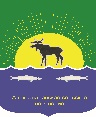 Совет Александровского сельского поселенияРешение17.10.2023										    № 56-23-12пс. АлександровскоеО внесении дополнений в решение Совета Александровского сельского поселения от 16 октября 2013 года № 91-13-16п «О Дорожном фонде муниципального образования «Александровское сельское поселение»В целях приведения муниципальных нормативных правовых актов в соответствие с требованиями действующего законодательства, с целью повышения эффективности использования бюджетных ассигнований, руководствуясь Бюджетным кодексом Российской ФедерацииСовет Александровского сельского поселения РЕШИЛ:1. Внести в решение Совета Александровского сельского поселения от 16 октября 2013 года № 91-13-16п «О Дорожном фонде муниципального образования «Александровское сельское поселение» следующие дополнения:	Пункт 4 главы 2 дополнить:а) подпунктом 5 следующего содержания: «доходов местных бюджетов от платы в счет возмещения вреда, причиняемого автомобильным дорогам местного значения тяжеловесными транспортными средствами»;б) подпунктом 6 следующего содержания: «доходов местных бюджетов от штрафов за нарушение правил движения тяжеловесного и (или) крупногабаритного транспортного средства».2. Опубликовать настоящее решение в газете «Северянка», а также разместить на официальном сайте Администрации Александровского сельского поселения в информационно-телекоммуникационной сети «Интернет» (http://alsadmsp.ru/).3. Настоящее решение вступает в силу на следующий день после его официального опубликования.Глава Александровского сельского поселения, исполняющий полномочия председателя Совета Александровского сельского поселения		____________________ Д.В. ПьянковПОЯСНИТЕЛЬНАЯ ЗАПИСКА к проекту решения Совета Александровского сельского поселения «О внесении изменений и дополнений в решение Совета Александровского сельского поселения от 16.10.2013 года № 91-13-16п «О Дорожном фонде муниципального образования «Александровское сельское поселение»Настоящий проект решения Совета Александровского сельского поселения «О внесении изменений в решение Совета Александровского сельского поселения от 16.10.2013 года № 91-13-16п «О Дорожном фонде муниципального образования «Александровское сельское поселение» разработан в соответствии с Бюджетным кодексом Российской Федерации.Таким образом в соответствии со статьей 179.4 Бюджетного кодекса Российской Федерации пункт 4 главы 2 необходимо дополнить подпунктом 5 следующего содержания: «доходов местных бюджетов от платы в счет возмещения вреда, причиняемого автомобильным дорогам местного значения тяжеловесными транспортными средствами» и подпунктом 6 следующего содержания: «доходов местных бюджетов от штрафов за нарушение правил движения тяжеловесного и (или) крупногабаритного транспортного средства».На основании вышеизложенного, считаем необходимым внести изменения в решение Совета Александровского сельского поселения от 16.10.2013 года № 91-13-16п «О Дорожном фонде муниципального образования «Александровское сельское поселение»